Publicado en Ciudad de México el 19/08/2020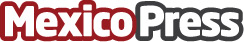 NICE informa un crecimiento de la nube del 30% para el segundo trimestre de 2020Fuerte crecimiento en los ingresos operativos con un crecimiento anual superior al 200% en el flujo de efectivo de las operacionesDatos de contacto:NICE SystemsNICE Systems5556152195Nota de prensa publicada en: https://www.mexicopress.com.mx/nice-informa-un-crecimiento-de-la-nube-del-30 Categorías: Finanzas Telecomunicaciones Comunicación E-Commerce http://www.mexicopress.com.mx